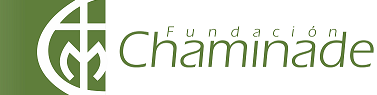 FUNDACION CHAMINADE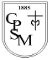 COLEGIO PARROQUIAL SAN MIGUEL“El sí de la familia marianista”Aniversario Virtual 135°Colegio Parroquial San MiguelSantiago, 06 de agosto de 2020.Estimados/as Apoderados/as:Junto con saludarles y desear que ojalá que se encuentren muy bien, al igual que cada integrante de su familia, nos dirigimos a ustedes para informar lo siguiente:Por solicitud e iniciativa de estudiantes de 4° medio A, comunicamos que con motivo del Aniversario 135 de nuestro colegio, la semana del 17 al 21 de agosto, se realizarán actividades recreativas y de participación para celebrar en comunidad.  Debido a la suspensión de clases presenciales, a causa del COVID-19, en esta oportunidad, lo celebraremos de manera virtual, a través de alianzas.Desde la dirección del CPSM, nos hemos unido a esta linda iniciativa, pensándolo como una forma de contribuir al bienestar socioemocional de nuestros estudiantes, con actividades que les puedan distraer y alegrar de forma recreativa junto a sus compañeros, en este difícil momento que nos ha tocado vivir. En una segunda instancia, es también, una buena oportunidad de fortalecer el sentido de pertenecía a nuestro querido Colegio Parroquial San Miguel, a pesar de las distancias físicas que nos ha dejado esta pandemia.Su organización, ha generado en un programa de actividades, dividida por niveles, para garantizar que lo propuesto, sea acorde a la etapa de desarrollo de nuestros/as niños/as y adolescentes. Ésta es la siguiente:El medio para compartir las pruebas, será un Instagram Oficial, creado exclusivamente para esta instancia, que tendrá contenidos de esta actividad, luego de ser visados, por los docentes encargados por nivel. La idea es velar porque sea un espacio ameno, de compartir, entretenido y una experiencia positiva para todos.  Hacemos un llamado a sumarse a este sentido, desde todos los escenarios posibles, ya que la sana convivencia escolar es tarea de la comunidad educativa en su conjunto.Compartimos, además, para su conocimiento, en los otros adjuntos, la autorización de participación, “El Decálogo del estudiante en Aniversario Virtual”, las actividades programadas y las bases de participación.Su programación ha sido pensada para la semana en que se inicia la 3° Unidad de aprendizaje 2020. Las actividades se realizarán en tiempos distintos al de las clases online, con el fin de no interrumpir el proceso pedagógico.  Para los niveles de Educación Parvularia y de 1° a 6°  básico, se informarán por los profesores jefes.Esperando que esta celebración sea, un motivo de encuentro y alegría para todos, nos despedimosCon un abrazo fraternoEquipo Directivo CPSMEducación Parvularia.1° a 4° Básico.5° y 6° Básico.7° y 8° Básico1° a 4° Medio.